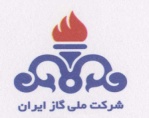 تجدید آگهي فراخون جهت ارزیابی کیفی : 857/97موضوع : بررسي و مطالعات امكان سنجي، انجام مطالعات پايه و تهيه اسناد مناقصه بصورت EPC،مربوط به كاهش گازهاي ارسالي به فلر و كاهش انتشار SO2 در پالايشگاه هاي سايت 1 مجتمع گاز پارس جنوبيتجدید آگهي فراخون جهت ارزیابی کیفی : 857/97موضوع : بررسي و مطالعات امكان سنجي، انجام مطالعات پايه و تهيه اسناد مناقصه بصورت EPC،مربوط به كاهش گازهاي ارسالي به فلر و كاهش انتشار SO2 در پالايشگاه هاي سايت 1 مجتمع گاز پارس جنوبياستان بوشهرـ شهرستان عسلويه ـ شركت مجتمع گاز پارس جنوبي ـ  ساختمان اداري مركزي ستادـ كد پستي: 7511893349 ـ طبقه اول ـ اتاق 112 ـ امور پيمان هانام و نشاني مناقصه گزار31/02/99آخرين مهلت اعلام آمادگي و تحويل رزومه به کارفرما توسط متقاضيان  شركت  در مناقصه26/03/99مهلت تحويل  اسناد مناقصه  مناقصه به شركت هاي واجد صلاحيت 16/04/99مهلت تحويل پيشنهادات فنی  و مالی توسط مناقصه گران31/04/99تاریخ بازگشایی فنی15/05/99تاريخ بازگشائي پيشنهادات ماليمبلغ 2000،000،000 ریال،که می بایست بعد از مراحل ارزیابی کیفی توسط کارفرما و در مرحله ارائه پیشنهادات فنی و مالی به صورت ضمانتنامه بانکی در وجه کارفرما تهیه و در پاکت مربوطه (الف) کارسازی گردد.نوع و مبلغ تضمين شركت در فرآيند ارجاع كار(ريال)جهت كسب اطلاعات بيشتر  به آدرس هاي:WWW.SPGC.IR.WWW.TENDER.BAZRASI.IR– WWW.IETS.MPORG.IRمراجعه فرمائيدجهت كسب اطلاعات بيشتر  به آدرس هاي:WWW.SPGC.IR.WWW.TENDER.BAZRASI.IR– WWW.IETS.MPORG.IRمراجعه فرمائيد